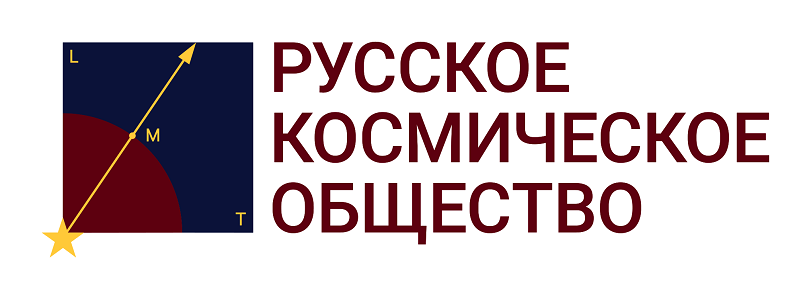 ПОЛОЖЕНИЕ О КОНКУРСЕ РИСУНКА «НАШЕ КОСМИЧЕСКОЕ БУДУЩЕЕ»I. Общие положения. МОО «Русское Космическое Общество» (РКО), в ознаменование 60-летия полёта в космос Первого Космонавта планеты Земля — Ю.А.Гагарина, объявляет республиканский конкурс рисунка «НАШЕ КОСМИЧЕСКОЕ БУДУЩЕЕ». Цель конкурса: Побуждение детей к размышлению о Вселенной, беспредельности и красоте космического пространства, единстве человека и Космоса, ответственности за нашу Землю, возможностях и значении новых космических исследований, путешествий, открытий; собственной сопричастности к космическому будущему человечества. Привлечение внимания к пилотируемому освоению космоса, к отечественной космонавтике и её истории, а также роли в истории России и мировой истории.Продвижение идеи мирного освоения космоса без военных конфликтов, акцент на сотрудничестве и соревновании идей и технологий;Привлечение внимания к духовно-нравственному миру детей, формирование идеи, что понятия Человечества и человечности не ограничены пределами Земли, а соразмерны масштабу Вселенной. Задачи конкурса: • Проведение в период с 15 февраля по 12 апреля 2021 года конкурса рисунка. • Популяризация детского творчества, в котором отражается космическое мировоззрение; • Формирование у детей объективных знаний по истории и перспективам космонавтики; • Содействие развитию мышления и творческого воображения детей;• Формирование положительного отношения и устойчивого интереса к исследованию космоса. Полное название конкурса: «НАШЕ КОСМИЧЕСКОЕ БУДУЩЕЕ». II. Условия и порядок участия в конкурсе. Участники конкурса: К участию в Конкурсе допускаются дети Донецкой Народной Республики от 10 до 18 лет. Возрастные категории участников: 10-12 лет, 13-15 лет, 16-18 лет.Участие в конкурсе бесплатное. Порядок проведения Конкурса: Конкурс проходит в два этапа. Первый этап: с 15 февраля 2019 года по 25 марта 2021 года прием отсканированных изображений работ по электронному адресу: info-dnr@cosmatica.org, ответственная за приём работ Абраменкова Э.А. от РКО.Второй этап: работа жюри с 26 марта по 12 апреля 2021 года и определение призёров в каждой из возрастных номинаций. Второй этап завершается объявлением победителей, церемонией награждения, публикации лучших работ на сайте Русского Космического Общества и других информационных ресурсах.  Порядок подачи заявок: Работы на конкурс принимаются до 23:59   25 марта 2021 года. Каждая работа, представленная на конкурс, должна быть подписана (Фамилия, имя автора, год рождения, класс или группа) и иметь сопровождающую заявку по следующей форме: 1. Авторское название работы (не повторяющее общую тему конкурса). 2. Фамилия, имя автора (полностью). 3. Возраст, класс, образовательное учреждение (школа, гимназия, лицей, Центр образования и т.д.). 4. Страна, город, населенный пункт. 5. Домашний (мобильный) телефон автора и его родителей (представителей). 6. Адрес электронной почты для коммуникации. Для изображений, присланных по электронной почте, информацию необходимо дублировать в тексте письма. Если работы поданы не по форме, организаторы могут связаться с конкурсантами и рекомендовать доработку формы подачи, но не позднее закрытия приёма работ на конкурс. Каждый Участник может предоставить на Конкурс не более 1 (Одной) Работы.На Конкурс принимаются Работы, созданные в любой живописной или графической технике рисунка.Работа должна быть уникальна и создана Участником самостоятельно – не переписана с других источников. Отсканированная или сфотографированная Работа предоставляется на Конкурс путём заполнения заявки и отправки её по адресу info-dnr@cosmatica.org.Работы, несоответствующие тематике Конкурса и требованиям настоящего Положения, не рассматриваются и к участию в Конкурсе не допускаются.Организаторы конкурса оставляют за собой право использовать работы участников конкурса в целях популяризации идей, заложенных в основу конкурса. Работы, присланные на конкурс, не рецензируются и не возвращаются. Положение о Конкурсе и все материалы, связанные с его проведением, будут доступны на сайте: РКО: https://cosmatica.org/ III. Жюри конкурса. Жюри определяет победителей на основе экспертного заключения членов жюри. Мнения членов жюри о работах фиксируются в оценочном листе и служат основой для вынесения общего вердикта о победителях конкурса.Состав жюри: - Гапонов Алексей Алексеевич, Президент Русского Космического Общества, Москва;- Аноприенко Александр Яковлевич, ректор ДонНТУ, председатель Донецкого отделения РКО;- Тищенко Геннадий Иванович, советский и российский мультипликатор, художник-космист, режиссёр, писатель, сценарист, почётный член Совета по Культуре Русского Космического Общества;- Марат Леонидович Магасумов, член Союза художников ДНР, победитель международного конкурса «Иллюстраторы будущего»;- Лактионов Евгений Геннадиевич художник, член экспертно-фондовой комиссии Донецкой Народной Республики, художник-реставратор Донецкого республиканского художественного музея;IV. Подведение итогов и награждение победителей. Итоги конкурса будут объявлены 12 апреля 2021 года. Победители уведомляются о присуждении призовых мест по электронной почте. По итогам конкурса будут отобраны лучшие работы для проведения выставки, создания альбома и публикации в различных изданиях. Отбор будет произведён членами жюри. Полную библиотеку работ в оцифрованном виде можно будет посмотреть в электронной галерее. Награждение состоится в апреле 2021 года.Победители конкурса получат дипломы победителя, книги с дарственной надписью от Героя России, космонавта Лазуткина Александра Ивановича и Главы Русского Космического Общества Гапонова Алексея Алексеевича, другие памятные сувениры от Русского Космического Общества и партнёров конкурса, примут участие в дистанционной (или при благоприятных обстоятельствах очной) встрече с А.И. Лазуткиным. По решению Жюри отдельные участники могут награждаться специальными поощрительными дипломами и призами. Наставники/педагоги победителей и призёров отмечаются благодарственными письмами. Все участники конкурса получат диплом участника конкурса в виде электронного документа в формате PDF. Конкурс проводится при информационной поддержке Русского Космического Общества  https://cosmatica.org/ Организационно – правовые вопросы КонкурсаИнформация о Конкурсе рассылается от имени его Организаторов. Участники Конкурса, определенные Жюри как победители, осуществляют проезд на церемонию награждения, в город Донецк и обратно, за счёт своих средств. 	Оплату всех расходов, связанных с пребыванием на церемонии награждения Конкурса, производят сами Участники. Государственные и общественные организации, средства массовой информации, учреждения, творческие союзы могут за свой счет учредить специальные призы для Участников Конкурса, которые присуждаются Жюри с согласия и в соответствии с пожеланиями учредителей. Сроки и место награждения победителей могут быть изменены Организаторами без какого-либо специального уведомления. Самая актуальная информация будет размещаться на сайте РКО: https://cosmatica.org/projects/220Отправляя работы на Конкурс, Участники Конкурса автоматически дают свое согласие на сбор, хранение, использование, обработку, передачу персональных данных Организаторами Конкурса.Имена, фамилии, отчества, (псевдонимы) Участников Конкурса могут быть использованы Организатором Конкурса в рекламных целях, в том числе при публикации в СМИ, на сайтах в сети Интернет без выплаты им вознаграждения.Представитель Орг.комитета конкурса:Абраменкова Элина Александровна, Секретарь Донецкого отделения РКОЭл.почта: info-dnr@cosmatica.orgг. Москва, головной офис Русского Космического Общества +7(495) 205-33-52